Wir laden ein zur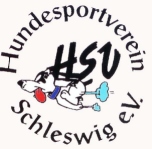 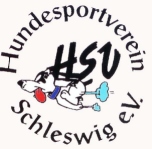 Obedience LandesmeisterschaftSchleswig-Holstein 2019und  zum offenen Turnieram 18.05.2019Landesmeisterschaft: 		Starter der Klassen O1, O2, und O3 aus dem LV SHOffenes Turnier: 			Beginner, O1, O2 und O3Leistungsrichter: 			Klaus-Dieter WilkenMeldestelle: 	Hundesportverein Schleswig e.V.Haferteich 524837 SchleswigTel.: 0178 – 230 341 2Meldebeginn: 			ab sofort über CANIVA Meldeschluss: 			04.05.2019Meldegebühr:			20€Teilnehmer der Landesmeisterschaft werden bei der Startplatzvergabe bevorzugt behandelt, bitte bei der Meldung angeben. Die Teilnehmerliste wird auf Caniva veröffentlicht.Bitte überweist die Meldegebühr schnellstmöglich, bis spätestens 06.05.2019, auf das folgende Konto:Hundesportverein Schleswig e.V.IBAN: DE16   2003   0000   0060   1020   04BIC: HY VE DE MM 300Verwendungszweck: Landesmeisterschaft 18.05.2019 oder offenes Turnier 18.05.2019Meldestelle ist am Veranstaltungstag ab 07:30 Uhr geöffnet, Einmarsch ist um 08:45 Uhr.Alle Hunde müssen eindeutig identifizierbar sein. Bitte Leistungsurkunde, BH-VT Nachweis, Impfpass, Versicherungsnachweis und Mitgliedsausweis mitbringen. Läufige Hündinnen bitte rechtzeitig dem Veranstalter mitteilen. Sie starten am Schluss der Veranstaltung und sind abseits vom Veranstaltungsgelände zu halten.Es besteht nach vorheriger Anmeldung (hsv.schleswig@gmail.com oder 0178 – 230 341 2) die Möglichkeit am 12.05. ab 11:00 Uhr auf dem Platz zu trainieren. (Sollte dieser Termin nicht passen, dann ruft uns gerne an und wir versuchen einen anderen Termin zu finden.)Die Kantine lädt bereits ab 07:30 Uhr am Veranstaltungstag ein, mit Brötchen gestärkt in den Tag zu starten und wird uns den ganzen Tag über bestens versorgen.🐾  Der HSV Schleswig freut sich auf euch! 🐾